Systematiskt miljöarbete                                                                                                                                          17-08-01
på Smörblommans Förskola				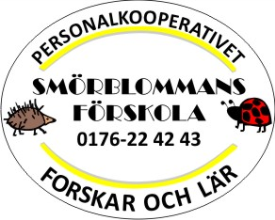 




Arbetsmiljölagen:
1977:1160